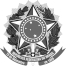 SERVIÇO PÚBLICO FEDERAL UNIVERSIDADE FEDERAL DA FRONTEIRA SULGABINETE DO REITORAvenida Fernando Machado, 108-E, Centro, Chapecó-SC, CEP 89802-112, 49 2049-3700 gabinete@uffs.edu.br, www.uffs.edu.brREQUERIMENTO DE CONCESSÃO DE COTA DE BOLSA INSTITUCIONAL DE MESTRADO E DOUTORADO ACADÊMICO E MESTRADO PROFISSIONAL DE PROGRAMA DE PÓS-GRADUAÇÃO DA UFFS Eu, __________________________________________, aprovado(a) no Processo Seletivo para o Curso de Mestrado do Programa de Pós-Graduação Profissional em Matemática em Rede Nacional (PROFMAT), requeiro minha inscrição à seleção de cota de bolsa Institucional UFFS de mestrado e doutorado acadêmico e mestrado profissional dos Programas de Pós-graduação (PPG) da Universidade Federal da Fronteira Sul. Declaro que li e concordo com as normas dos Editais Nº 323/GR/UFFS/2020, Nº 331/GR/UFFS/2021 e Nº 477/GR/UFFS/2021, bem como declaro que preencho todas as exigências expostas. Nestes Termos, Pede Deferimento.Chapecó (SC), _____ de _____________de 2021._ _ _ _ _ _ _ _ _ _ _ _ _ _ _ _ _ _ _ _ _ _ _ _ _ _ _ _ _ _ _ _ _ _ _ _ _ _ _ _ Assinatura do candidato1/1